Diary Dates March 2017 – September 2017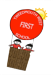 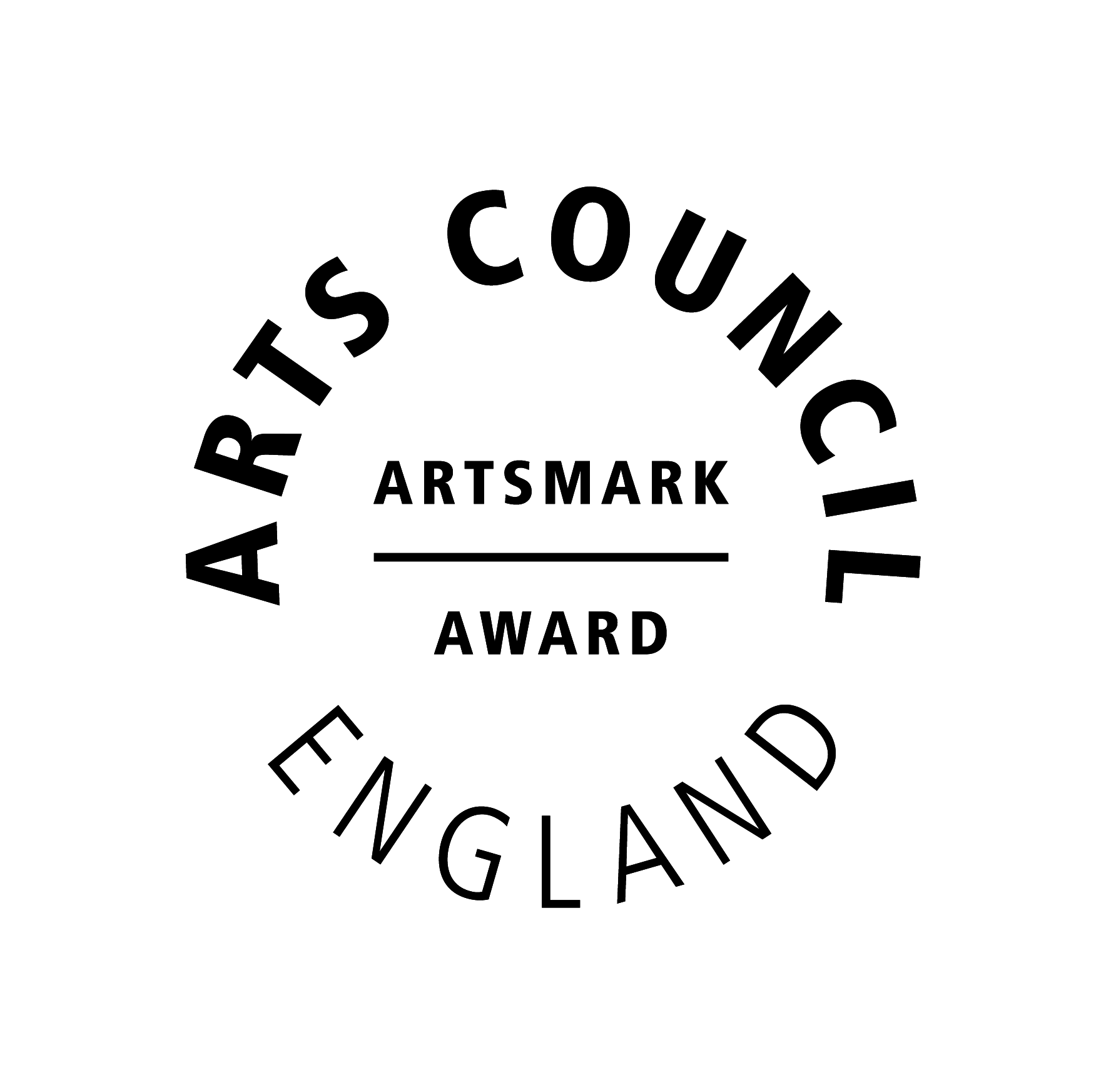 Friday 31st MarchEaster Bonnet Parade at 2.15pmMonday 3rd April Cola at 9am Tuesday 4th April Reception trip to Whitehouse FarmFriday 7th April Toy Fair begins at 1.15pm for children, parents can come along from 2pm Friday 7th April School Closes for Easter at 2.15pmre-opens on Monday 24th April Monday 8th May Governor Visit – Focusing on SafeguardingMonday 1st May School Closed for May DayWednesday 10th May Parents open evening for new starters at 7pmFriday 19th MayFamily Fun Sports afternoonFriday 26th MayCola at 9amFriday 26th May School Closes for Half TermRe-opens on Monday 5th JuneMonday 5th JuneNew starters home visits will take place throughout the weekThursday 8th JuneReception begin swimming lessonsYear 3 and Year 4 Countryside Day (details to follow)Wednesday 14th JuneSports dayFriday 16th JuneBack up date Sports DayWednesday 21st JuneNew starters dinnerGovernor meetingThursday 22nd JuneSchool games in CramlingtonFriday 23rd JuneYear 4 quick cricket at Berwick Middle SchoolWednesday 28th JuneWhole school beach dayFriday 30th JuneNew starters PE lessonTransfer dayFriday 7th JulyFamily Fun nightFriday 14th July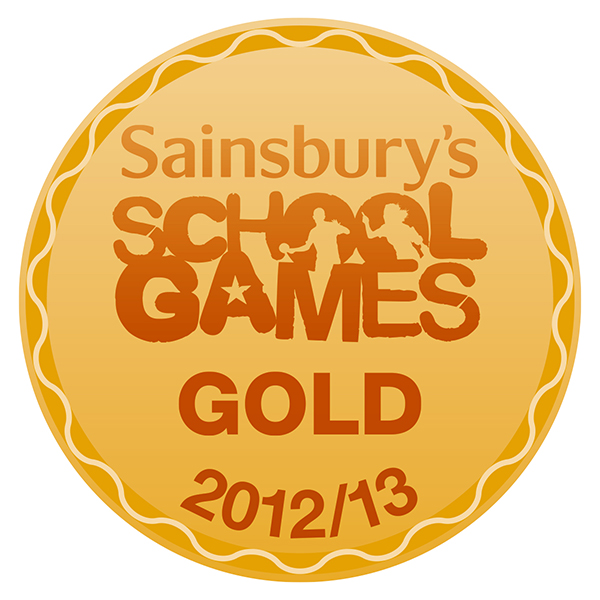 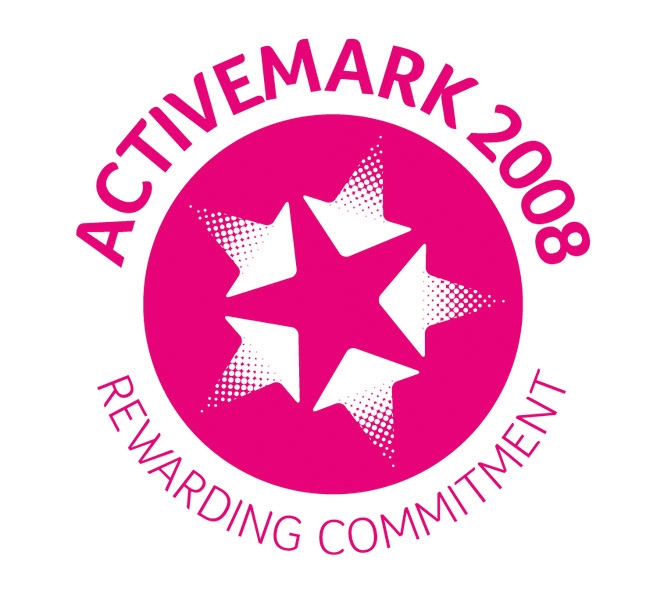 Rec open morningFamily sports afternoon (details to follow)Monday 17th July Cola at 9amFriday 21st JulyLeavers assembly at 1.30pmFriday 21st July School Closes for Summer at 2pmre-opens on Wednesday 6th September